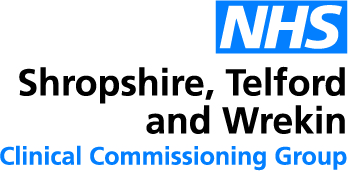 Care Staff Authorised to Apply 
First Dressings/ Homely DressingsNursing Home Name ……………………………………………………This template has been developed to support care settings where they are using dressings purchased by the setting or as part of a homely dressing scheme. **Please note this is a TEMPLATE, please amend accordingly for care setting**Manager’s Signature………………………………………………Date……………………………Document Control SheetDocument Amendment HistoryDateNameJob Title (RGN)Competency
AssessmentCompletedDate Annual
CompetencyAssessment DueTitle:Care Staff Authorised to Apply 
First Dressings/ Homely DressingsCare Staff Authorised to Apply 
First Dressings/ Homely DressingsCare Staff Authorised to Apply 
First Dressings/ Homely DressingsElectronic File Name:\\10.201.56.151\Shared\New SCCG Medicines Management\Policies, Procedures & Guidelines\Guidelines\Care home\\10.201.56.151\Shared\New SCCG Medicines Management\Policies, Procedures & Guidelines\Guidelines\Care home\\10.201.56.151\Shared\New SCCG Medicines Management\Policies, Procedures & Guidelines\Guidelines\Care homePlacement in Organisational Structure:Consultation with stakeholders:N/AN/AN/AEquality Impact Assessment:N/AN/AN/AApproval Level:N/AN/AN/ADissemination Date:20/01/2022Implementation Date:20/01/2022Method of Dissemination:WebsiteWebsiteWebsiteVersion No.DateBrief DescriptionV1.022/02/2022Document title amended, re-badged and now in template format for adaptation by the care setting(s)